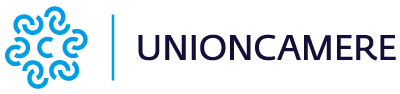 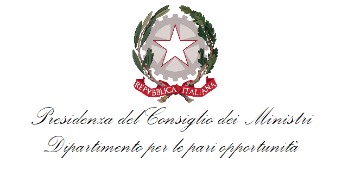 INVITOLA CERTIFICAZIONE DELLA PARITÀ DI GENERE: L’EMPOWERMENT FEMMINILE PER LO SVILUPPO DELLE IMPRESERoma, 14 settembre 2022 - ore 15:30Unioncamere - Piazza Sallustio, 21 La certificazione della parità di genere introdotta dalla Legge n. 162/2021, che ha modificato le disposizioni contenute nel D.Lgs. n. 198/2006 (“Codice della pari opportunità tra uomo e donna”), ha il principale obiettivo di incentivare le imprese ad adottare policies e misure concrete che favoriscano una maggiore partecipazione delle donne al mercato del lavoro e la riduzione del gender gap.L’evento è organizzato in collaborazione con il Dipartimento per le pari opportunità e si inserisce tra le attività informative e di sensibilizzazione per l’attuazione dell’intervento del PNRR sulla certificazione della parità di genere e l’entrata in vigore di un sistema nazionale di certificazione. Sarà l’occasione per riflettere sull’attuale quadro giuridico, sulle ricadute concrete per le imprese nonché sulle implicazioni culturali che la certificazione - nel contesto del PNRR - impone con gli investimenti sull’educazione e lo sviluppo delle competenze.  Saluti e introduzioneAndrea Prete - Presidente Unioncamere Elena Bonetti - Ministra per le pari opportunità e la famiglia IntervengonoGiuseppe Tripoli - Segretario Generale UnioncamereGiuseppe Rossi - Presidente Uni - Ente italiano di normazione Massimo De Felice - Presidente Accredia - Ente italiano di accreditamento Paola Mascaro - Componente del Tavolo di lavoro permanente sulla certificazione di genere alle impreseTestimonianze dei rappresentanti degli Organismi di certificazione e del sistema imprenditorialeConcludeStefano Pizzicannella - Direttore Ufficio per le questioni internazionali e affari generali - Dipartimento per le pari opportunitàModeraTiziana Pompei - Vicesegretario generale UnioncamerePer partecipare in presenza, è necessario dare conferma scrivendo a: eventi@sicamera.camcom.it L’incontro sarà trasmesso anche via zoom, collegandosi al seguente link: https://conference-web-it.zoom.us/webinar/register/WN_6OuesUaNSoKbffeJ6sG_dg